[АРАР                                                                   РЕШЕНИЕОб утверждении Плана работы Совета сельского поселения Новобалтачевский сельсовет муниципального района Чекмагушевский район Республики Башкортостан на 2018 год.       Совет сельского поселения Новобалтачевский сельсовет муниципального района Чекмагушевский район Республики Башкортостан   р е ш и л:       1. Утвердить план работы Совета сельского поселения Новобалтачевский сельсовет на 2018  год (прилагается).       2. Разместить настоящее решение на официальном информационном сайте Администрации сельского поселения  Новобалтачевский сельсовет муниципального района Чекмагушевский район Республики Башкортостан. Глава сельского поселения                                    В.Ф.Ихсанов с.Новобалтачево22  декабря  2017 года.№102БАШ[ОРТОСТАН  РЕСПУБЛИКА]ЫСА[МА{ОШ  РАЙОНЫ муниципаль районЫНЫ@  Я@Ы БАЛТАС АУЫЛ СОВЕТЫ АУЫЛ  БИЛ^м^]Е СОВЕТЫ 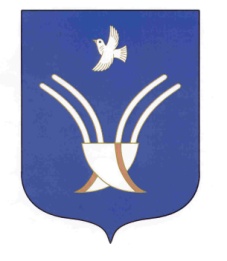 Совет сельского поселенияНовобалтачевский сельсоветмуниципального района Чекмагушевский район Республики Башкортостан